Bettendorf Public LibraryDie Cut CatalogDies are available for use in the Bettendorf Public Library’s Creation Studio.More information at www.bettendorflibrary.com/create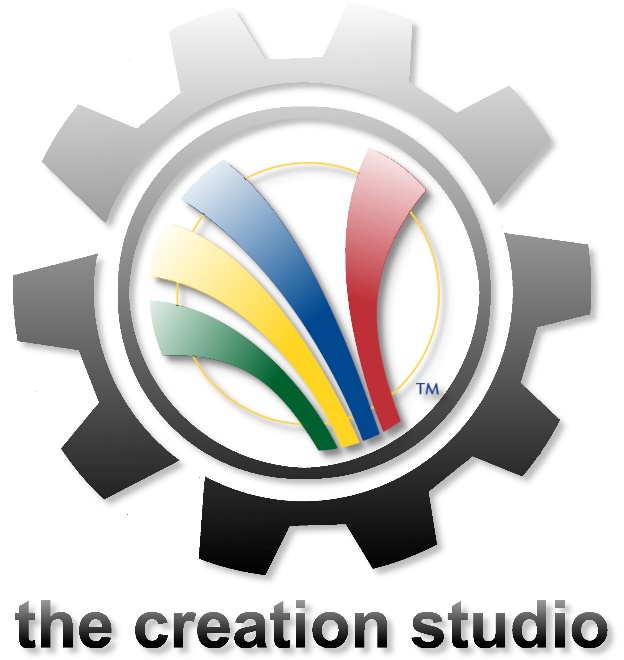 Your ProjectYour CreativityOur SpaceOur ToolsDIE NUMBERDIE DESCRIPTIONCATEGORYLocationDIMENSIONS72@ symbolmiscellaneousYouth Services Office4"W x 4 1/8"H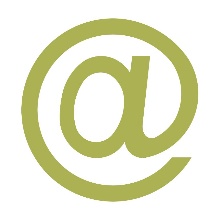 562+ pcs musicYouth Services OfficeLargest note is 3 1/8” W x 3 1/4”H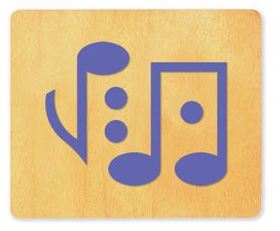 Alphabet Set -  Blockletters and numbersYouth Services Office4” H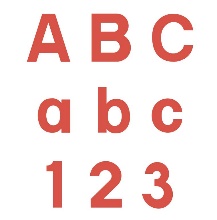 Alphabet Set - Vagabondletters and numbersYouth Services Office2” H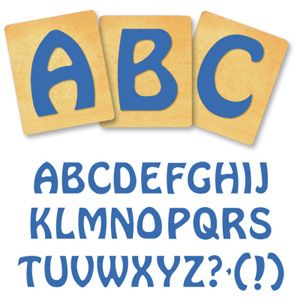 320AnkylosaurusanimalsCreation Studio5 1/4"W x 1 3/4"H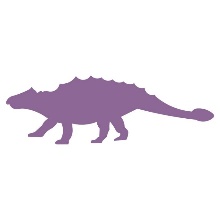 40Ants 2 pcsinsectYouth Services Office1 13/16"W x 2 3/16"H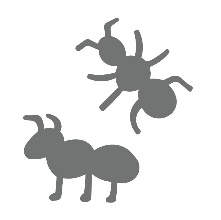 315ApatosaurusanimalsCreation Studio4 13/16"W x 2 15/16"H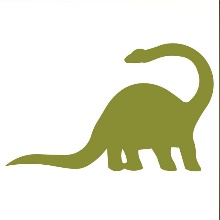 110Apple #1foodYouth Services Office3 3/4"W x 4 5/16"H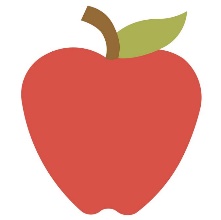 117Astronaut #1spaceYouth Services Office3 1/2"W x 5"H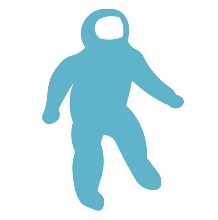 362Award #1miscellaneousCreation Studio2 15/16"W x 5"H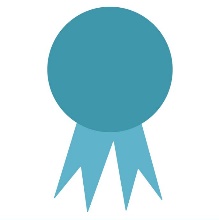 213Bag #2 3DmiscellaneousYouth Services Office2 7/8" x 2" x 6" (Assembled)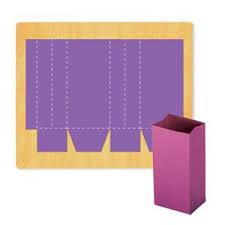 42Bag #3miscellaneousYouth Services Office4 1/4”W x 5 ¼” H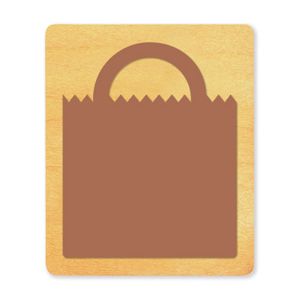 363Balloon #1miscellaneousCreation Studio3 1/2"W x 5 1/4"H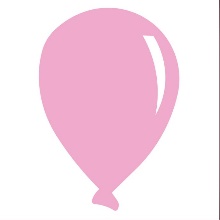 212Balloon #6miscellaneousYouth Services Office7"W x 10 3/8"H 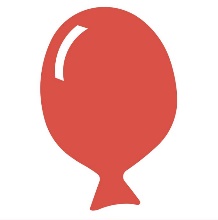 226BananafoodYouth Services Office3 7/16"W x 10"H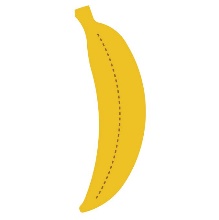 111Banana #2foodYouth Services Office1 11/16"W x 5"H59Banner #1miscellaneousYouth Services Office3 3/4"W x 4 11/16"H 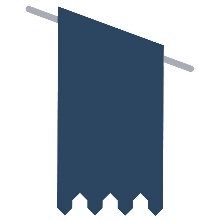 69Barn #1farmYouth Services Office3 15/16"W x 3 15/16"H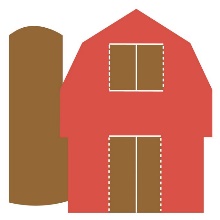 92Bayou mini 4 pcs (alligator, turtle, bug, lantern)miscellaneousYouth Services OfficeLantern 1 1/8"W x 1 1/5"H, Alligator 1 1/2"W x 1 1/4"H, Turtle 1 1/2"W x 1"H, Firefly 1 1/5"W x 1 1/4"H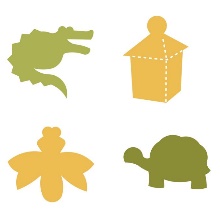 45Bird #9birdYouth Services Office5"W x 4 1/4"H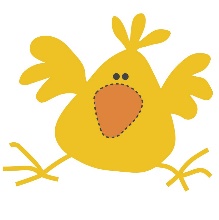 207Book - openbooks/bookmarksYouth Services Office10 3/16"W x 6 7/16"H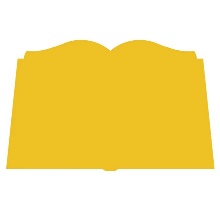 208Book - standbooks/bookmarksYouth Services Office13”W x 10 1/2”H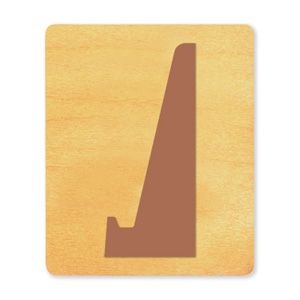 21Book closed. 2 pcsbooks/bookmarksYouth Services Office2 3/4” W x 5 1/8” H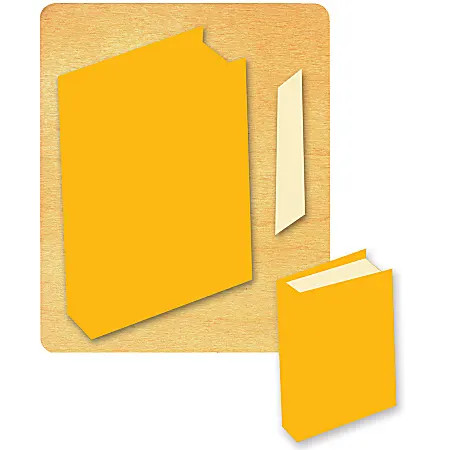 403Book flexagon #1books/bookmarksCreation Studio10"W x 7 1/2"H (Flat)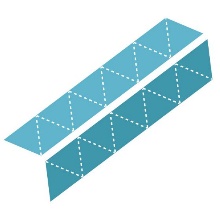 15Bookmark - Awardbooks/bookmarksYouth Services Office1 3/4” W x 5 1/4” H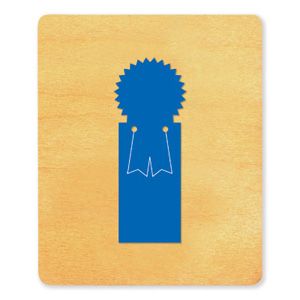 12Bookmark - Butterflybooks/bookmarksYouth Services Office4” W x 5 1/2” H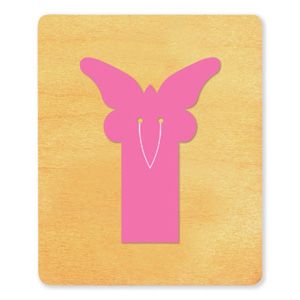 16Bookmark - Eaglebooks/bookmarksYouth Services Office5 1/8" x 2 1/4"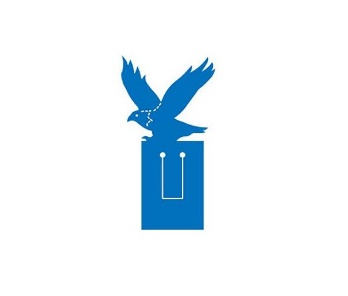 11Bookmark - Frogbooks/bookmarksYouth Services Office2 1/2” W x 5” H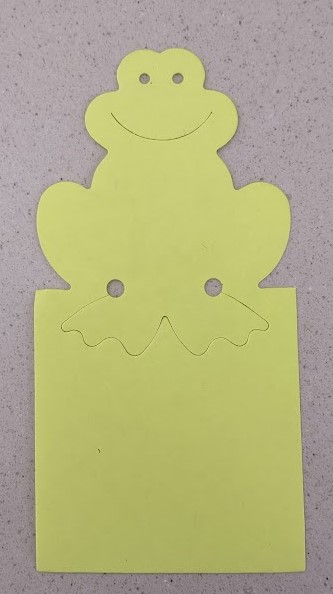 14Bookmark - Generic, cut tab at topbooks/bookmarksYouth Services Office1 3/4"W x 5 1/8"H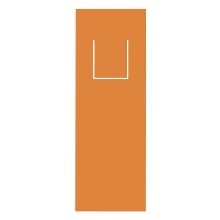 19Bookmark - plain, small hole at top for ribbon or stringbooks/bookmarksYouth Services Office2 5/8”W x 5 1/4”H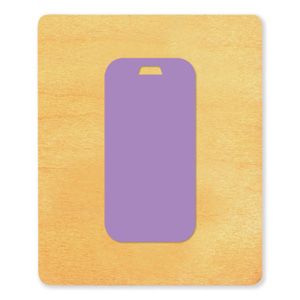 17Bookmark - READbooks/bookmarksYouth Services Office1 1/4"W x 5"H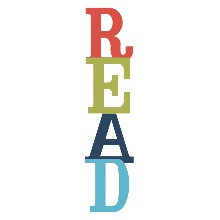 18Bookmark - Starbooks/bookmarksYouth Services Office5 1/4" x 2 3/8"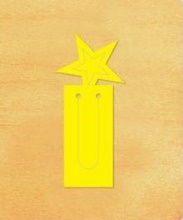 13Bookmark - Teddybooks/bookmarksYouth Services Office1 3/4” W x 5 1/4”H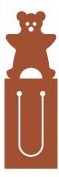 22Book-Open #2books/bookmarksYouth Services Office4 1/8"W x 4 1/4"H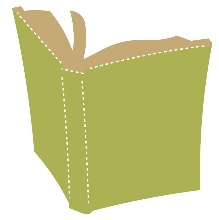 32BoxcartrainYouth Services Officeapprox 5 3/8"W x 3 1/16"H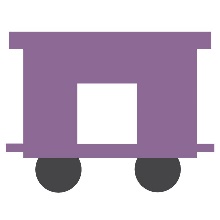 322Bulldog mascotsportsCreation Studio4 1/4"W x 4 1/8"H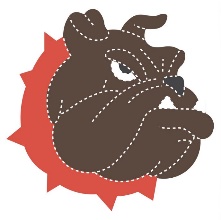 48Bulldozer smallconstructionYouth Services Office2 5/8"W x 1 3/8"H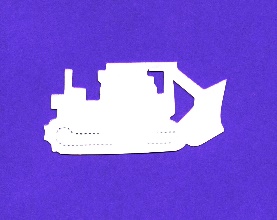 370Butterfly #1insectCreation Studio4 13/16"W x 3 3/8"H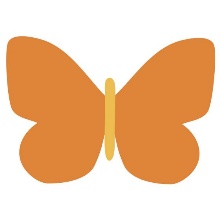 78ButtonclothingYouth Services Office3” diameter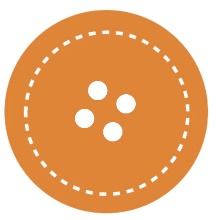 79Buttons #1 mini 4 pcsclothingYouth Services Office1 1/2" Each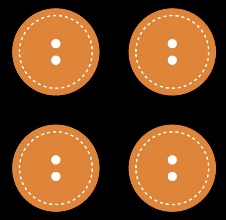 31CaboosetrainYouth Services Office4 5/8"W x 3 5/8"H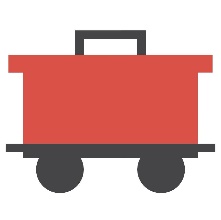 57CameramiscellaneousYouth Services Office5 3/8”W x 3 7/8”H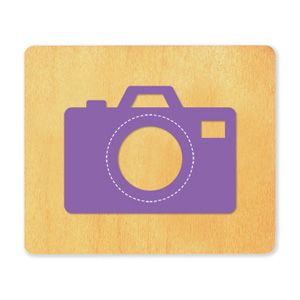 367CameramiscellaneousCreation Studio4 11/16"W x 2 11/16"H, Circle 1 11/16"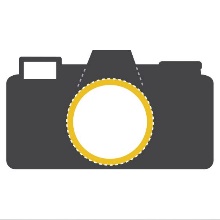 123Car #1vehicleYouth Services Office5 3/16"W x 1 7/8"H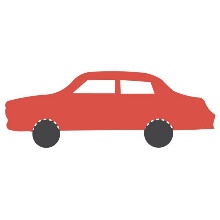 222Card - starcards/envelopesYouth Services Office3 7/8" x 5 1/4" (Assembled)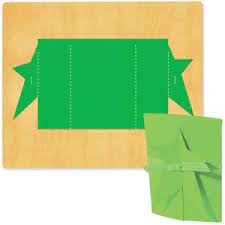 9Circle shapeYouth Services Office4 7/16"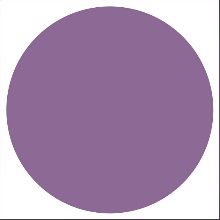 300CircleshapeCreation Studio4 7/16"10Circle - (clear base for centering)shapeYouth Services Office2 5/8" diameter215Circles 4 pcsshapeYouth Services Office5", 4", 3", 2"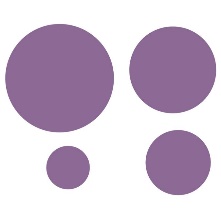 227Clothes #1clothingYouth Services OfficeShirt 6 7/16"W x 3 3/4"H, Cap 3 1/4"W x 1 1/4"H, Pants 4"W x 4"H, Shoes 1 13/16"W x 1 3/4"H (ea.)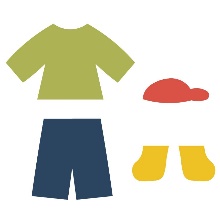 228Clothes #2clothingYouth Services OfficeSwimsuit 3 1/4"W x 4 3/4"H, Skirt 4 1/16"W x 3"H, Overalls 4 1/16"W x 6 3/4"H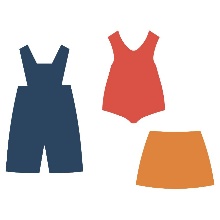 86Cow - faceanimalsYouth Services Office2 1/4"W x 3"H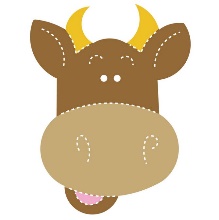 70Cow #1animalsYouth Services Office5 1/8"W x 3 7/8"H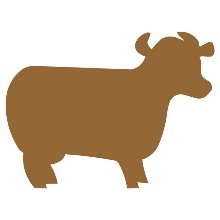 37Cowboy bootclothingYouth Services Office4”W x 5 1/8”H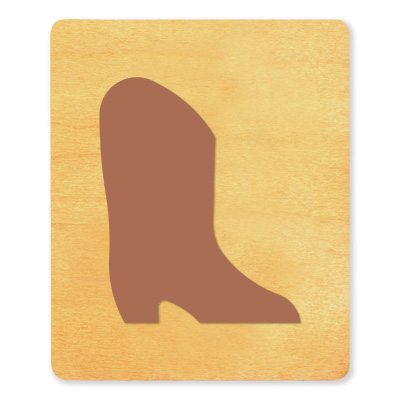 43CrayonmiscellaneousYouth Services Office1 1/2"W x 5"H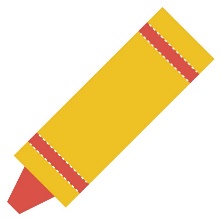 361CrayonmiscellaneousCreation Studio1 1/2"W x 5"H219Crocodile #3animalsYouth Services Office8 1/8"W x 8 1/8"H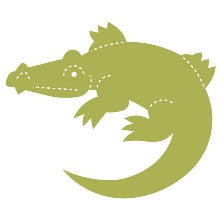 36CrownclothingYouth Services Office5 1/8"W x 3 3/16"H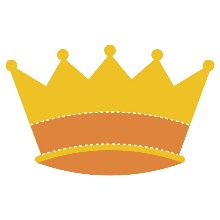 330Cupcake #1foodCreation Studio4 7/16"W x 3 11/16"H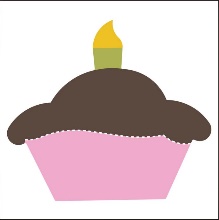 76Dinosaur #1 - StegosaurusanimalsYouth Services Office4 13/16"W x 2 7/16"H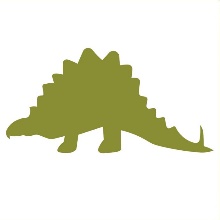 314Dinosaur #1 - StegosaurusanimalsCreation Studio4 13/16"W x 2 7/16"H310Dog - BulldoganimalsCreation Studio3 3/4"W x 3 15/16"H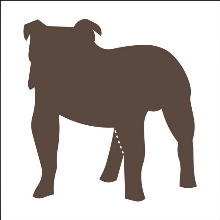 87Dog #1animalsYouth Services Office4 15/16"W x 4 3/16"H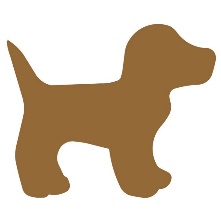 332Dolphin MascotunderwaterCreation Studio4 1/4"W x 5 3/8"H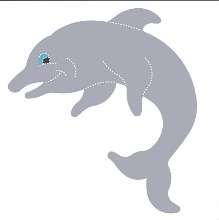 96Dragon #1miscellaneousYouth Services Office4 9/16"W x 4 1/8"H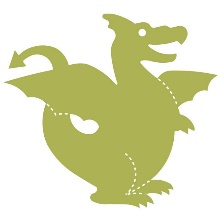 106DuckbirdYouth Services Office4”W x 4 1/2”H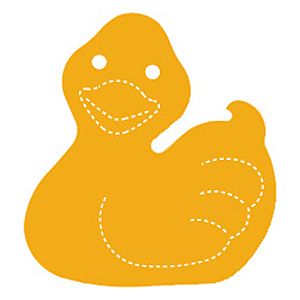 47Dump Truck smallconstructionYouth Services Office2 5/8"W x 1 1/4"H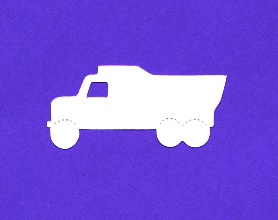 67Elephant #1animalsYouth Services Office5"W x 3 5/8"H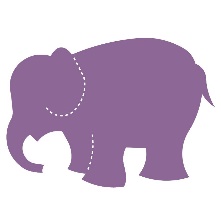 202Envelope #2cards/envelopesYouth Services Office6 1/2”W x 3 3/4” H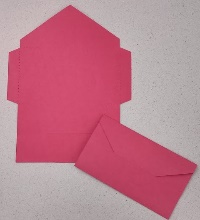 203Envelope #4cards/envelopesYouth Services Office5" x 6 1/2"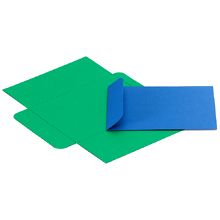 229Envelope #5 Creasecards/envelopesYouth Services Office5"W x 3 13/16"H (Folded)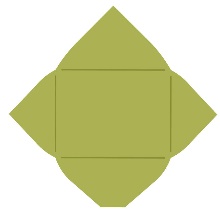 58FeatherbirdYouth Services Office1 9/16"W x 5 5/16"H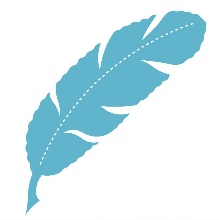 27Fingerpuppet - FrogpuppetYouth Services Office3 12” W x 4 1/4” H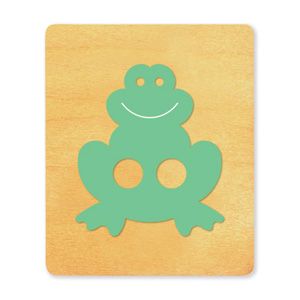 26Fingerpuppet - Teddy BearpuppetYouth Services Office4 3/16"W x 4 9/16"H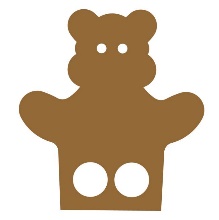 61FiretruckmiscellaneousYouth Services Office3 7/8"W x 2 1/4" H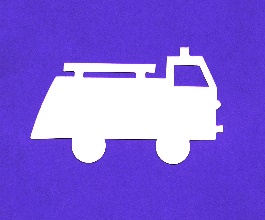 65Fish #4underwaterYouth Services Office5"W x 1 13/16"H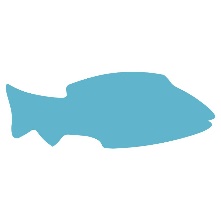 81FishbowlunderwaterYouth Services Office4 1/2"W x 4"H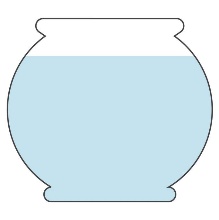 54Flag #3miscellaneousYouth Services Office5"W x 4 1/8"H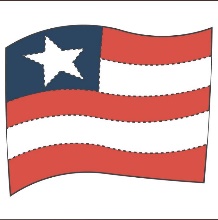 354Flag #3miscellaneousCreation Studio5"W x 4 1/8"H108FlaskmiscellaneousYouth Services Office3 11/16"W x 5 1/16"H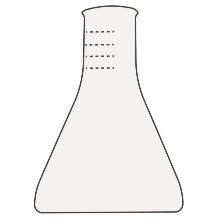 358Fleur-de-lis #3miscellaneousCreation Studio4 3/8"W x 4 3/4"H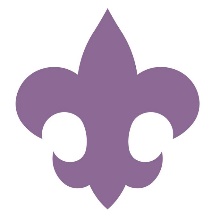 356Flexagon "long cut" 2 pcs miscellaneousCreation Studio11 1/8"W x 1 3/4"H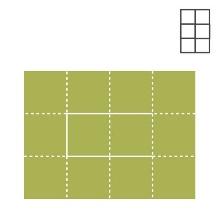 206Flip-flapsmiscellaneousYouth Services Office11 1/2"W x 6 3/4"H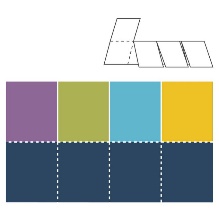 2Flower - Nested 2 pcsplantsYouth Services Office4 3/8", Inside 2 3/16"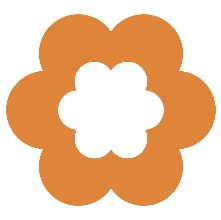 341Flower - TulipplantsCreation Studio2 5/8"W x 4 15/16"H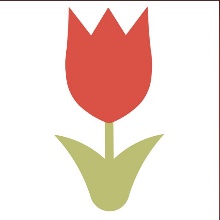 340Flower #12plantsCreation Studio4 1/2"W x 3 9/16"H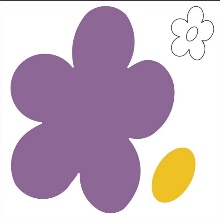 339Flower #14plantsCreation Studio4 1/4"W x 4 1/4"H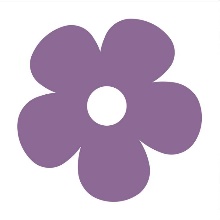 400Foam fingersportsCreation Studio6"W x 10"H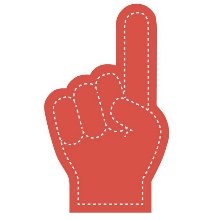 404Fold-up #1 (rectangle opening)cards/envelopesCreation Studio3 11/16"W x 4 3/8"H (Folded), Inside 2"W x 3"H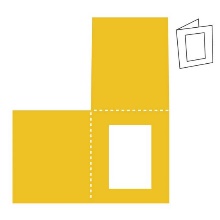 405Fold-up #2 (oval opening, 7.5" x 8.75")cards/envelopesCreation Studio3 11/16"W x 4 3/8"H (Folded), Inside 2"W x 3"H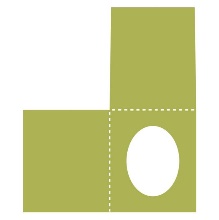 338Fold-up flower #1  plantsCreation StudioFlat: 4 3/5"W x 1 1/8"H  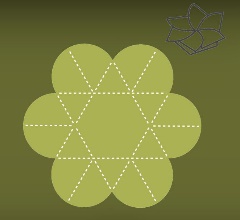 204Footprint #2miscellaneousYouth Services Office4 3/8” W x 12 1/8” H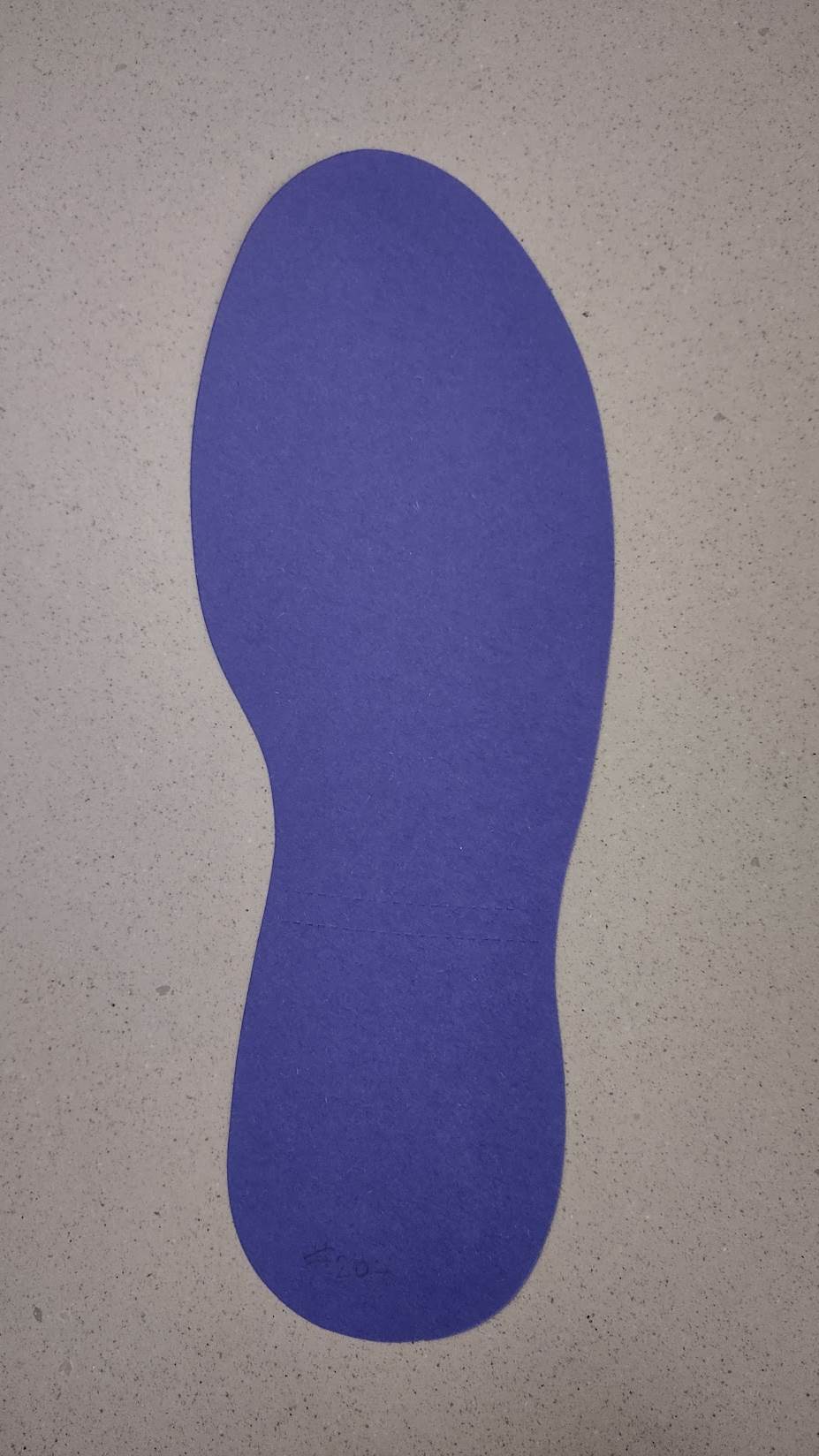 342Four-leaf clover #1 plantsCreation Studio4"W x 4 3/16"H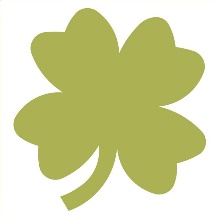 312Frog #1animalsCreation Studio4"W x 4 9/16"H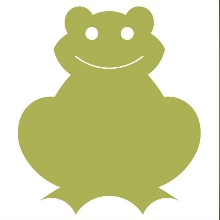 313Frog #2animalsCreation Studio4 3/8"W x 3 5/8"H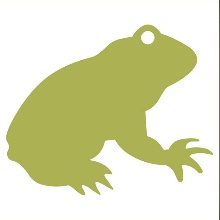 224Gears #2 3 pcsmiscellaneousYouth Services Office2 3/8", 3 1/2", 4 1/2"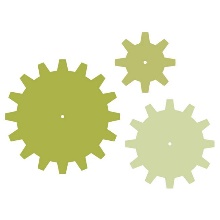 97GeckoanimalsYouth Services Office5 1/8"W x 2 7/8"H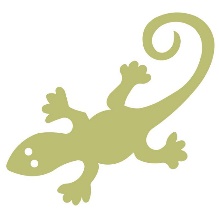 89Gift tag #3cards/envelopesYouth Services Office2 9/16"W x 5"H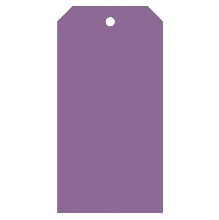 329Gingerbread man #1foodCreation Studio3 3/8"W x 4 3/4"H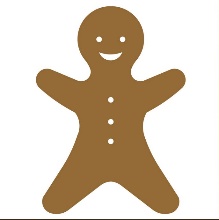 66GiraffeanimalsYouth Services Office2 1/2"W x 4 3/4"H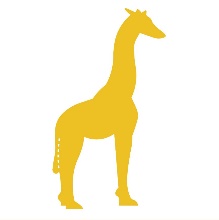 51Grader smallconstructionYouth Services Office5 7/8”W x 1 1/4”H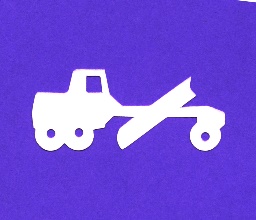 120Guitar - electricmusicYouth Services Office1 3/4"W x 5"H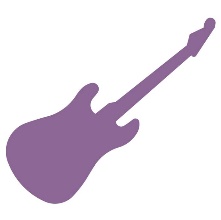 49HammertoolYouth Services Office3"W x 4 7/8"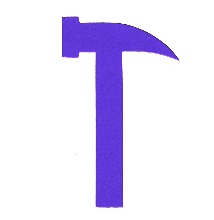 357Hand #1 miscellaneousCreation Studio3 15/16"W x 5 3/16"H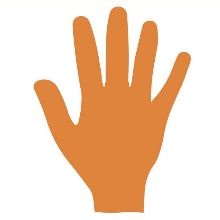 24Hand-ClosedmiscellaneousYouth Services Office3 1/16"W x 4 3/4"H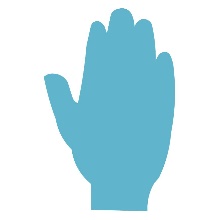 25Handprint #2 Open miscellaneousYouth Services Office4 1/2"W x 4"H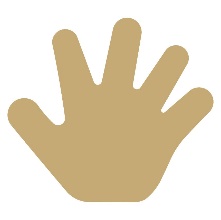 353Happy face #1miscellaneousCreation Studio4 5/16"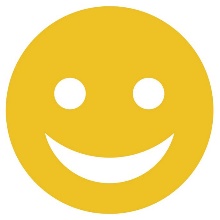 348Hat Striped clothingCreation Studio4 1/16"W x 5"H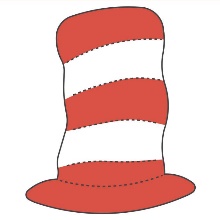 402Hat Striped (cat in the hat style)clothingCreation Studio8 3/16"W x 10"H5Heart #2shapeYouth Services Office2.75"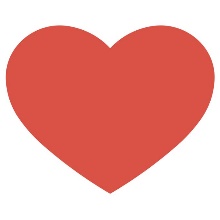 122Heart #2shapeYouth Services Office5 1/8"W x 4 1/8"H115Heart #6 shapeYouth Services Office4 3/8"W x 4 5/16"H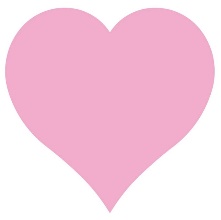 109Horse #1animalsYouth Services Office5"W x 4 3/16"H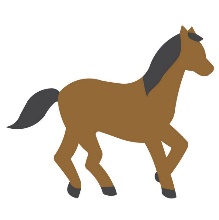 44Ice cream and cone 2 pcs foodYouth Services Office3 9/16"W x 5 3/4"H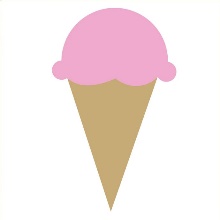 328Ice cream and cone 2 pcs foodCreation Studio3 9/16"W x 5 3/4"H324Ice SkatesportsCreation Studio4 7/8"W x 4 1/8"H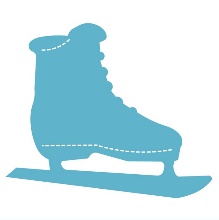 3Insects - mini 4 pcs insectYouth Services OfficeLadybug 1 1/4"W x 1 1/2"H, Ant 1 3/8"W x 1 1/2"H, Fly 1 1/2"W x 1 9/16"H, Beetle 1 5/8"W x 1 1/4"H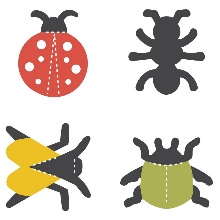 62Iowa - state shapemiscellaneousYouth Services Office5”W x 3 1/8”H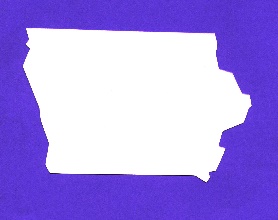 80Itty-bitty fish 4 pcs underwaterYouth Services Office1”W x 1/2”H each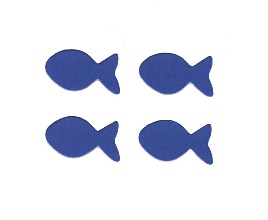 311KangarooanimalsCreation Studio3 7/8"W x 4 3/8"H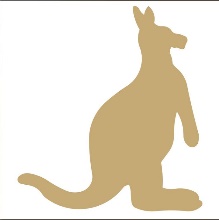 99Key miscellaneousYouth Services Office2 3/4"W x 5"H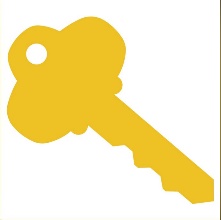 352Key miscellaneousCreation Studio2 3/4"W x 5"H100Key smallmiscellaneousYouth Services Office1 5/8"W x 3"H336Leaf - MapleplantsCreation Studio4 3/8"W x 4 3/8"H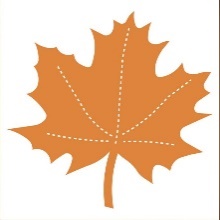 28Leaf - OakplantsYouth Services Office3 1/2”W x 5 1/2”H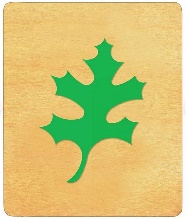 91Leaf - pondplantsYouth Services Office3 3/4"W x 5 13/16"H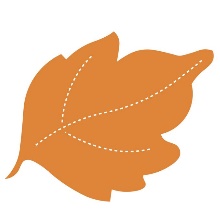 337Leaf #1plantsCreation Studio3 15/16"W x 4 5/16"H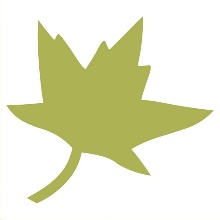 29Leaves - Jungle 2 pcsplantsYouth Services Office2 7/8"W x 4"H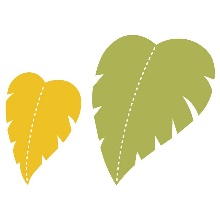 401Leaves #4 4 pcs plantsCreation Studio5"W x 5"H; 2 1/2"W x 5"H
; 3 3/8"W x 4"H; 4 5/8"W x 4 3/4"H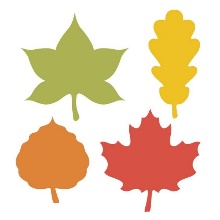 211Lightbulb #1miscellaneousYouth Services Office5 11/16"W x 10 1/8"H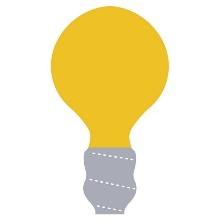 68Lion #1animalsYouth Services Office5 1/8"W x 3 7/8"H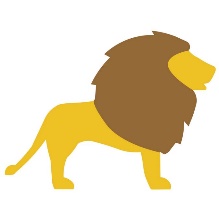 33Locomotive #1trainYouth Services Office5"W x 3 1/16"H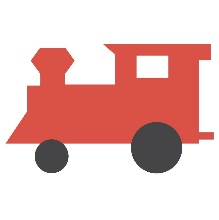 128Log Cabin #1miscellaneousYS4 3/4"W x 3 1/2"H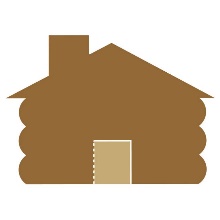 75LONG Door hangermiscellaneousYouth Services Office4 1/16"W x 10 1/4"H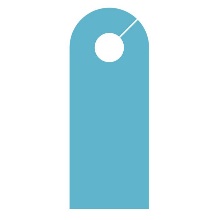 74LONG Glasses frameclothingYouth Services OfficeFrame 5 1/16"W x 2 3/16"H, Stem 4"W x 1"H (ea.)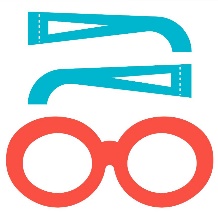 130LONG Hat bandclothingYS2" W x 14" L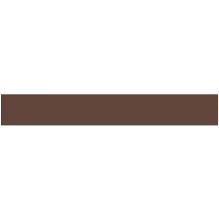 73LONG Notecard envelopecards/envelopesYouth Services Office3 5/8” x 10 1/2”H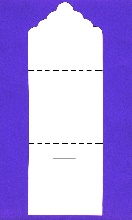 129LONG Reindeer (3D) 4 pcsanimalsYS15" W x 4 1/4"H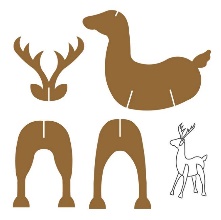 94LuggagemiscellaneousYouth Services Office4 11/16"W x 3"H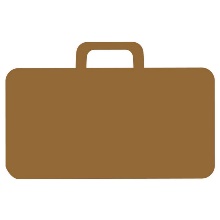 53Magnifying glasstoolYouth Services Office2 11/16"W x 5 1/8"H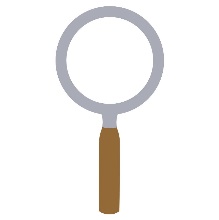 407Mask - CatmaskCreation Studio8 7/8"W x 7 7/8"H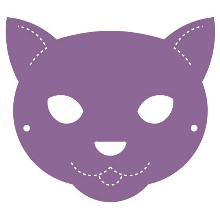 406Mask - DogmaskCreation Studio9 9/16"W x 7 13/16"H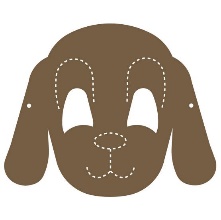 350Mask #2 "long cut"maskCreation Studio7 1/16"W x 2 1/2"H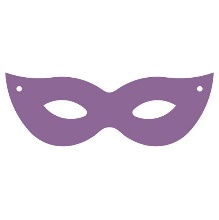 408Mask #3 (5.25" x 6.5")maskCreation Studio6 1/2"W x 5 3/16"H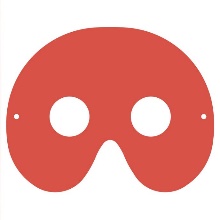 131Megaphone #1sportsYouth Services Office2 1/2"W x 4 3/4"L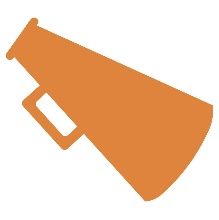 347Mitten #2clothingCreation Studio3 5/16"W x 5 5/16"H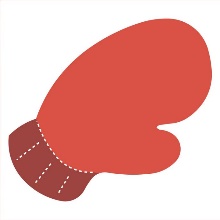 112Monkey #1animalsYouth Services Office3 13/16"W x 4 7/16"H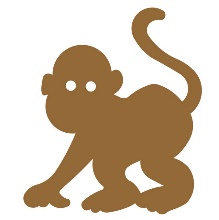 38Monkey #2animalsYouth Services Office4"W x 5 1/4"H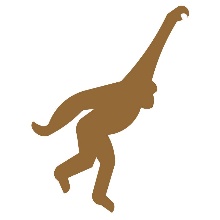 104MouseanimalsYouth Services Office2 1/4"W x 3"H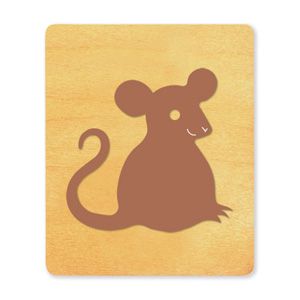 114Music note #1 largemusicYouth Services Office2 7/8"W x 5"H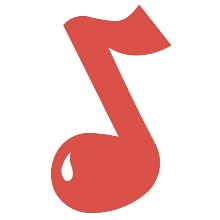 102Music Note #2 smallmusicYouth Services Office2 5/8"W x 3 3/16"H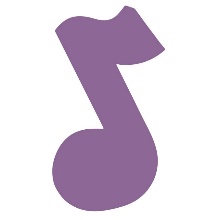 214Music notes 2+ pcs musicYouth Services OfficeLargest note: 6 14”W x 6 1/2” H84Octopus #2underwaterYouth Services Office4 7/8"W x 4"H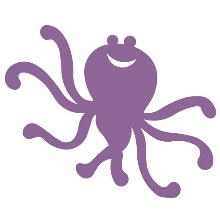 4Oval shapeYouth Services Office3"W x 4"H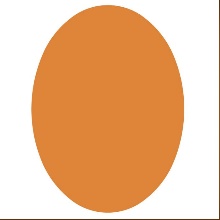 301OvalshapeCreation Studio3"W x 4"H105Pail and shovel 2 pcstoolYouth Services OfficeShovel 1"W x 3 7/8"H, Pail 3 3/8"W x 3 3/4"H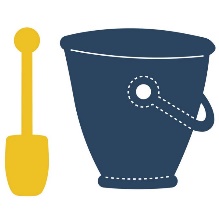 343Palm treeplantsCreation Studio4 1/4"W x 4 1/2"H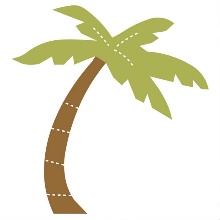 302ParallelogramshapeCreation Studio4"W x 3 5/8"H (Sides 4 3/16")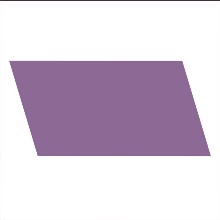 39Pawprint Mascot 3animalsYouth Services Office4 1/2"W x 4 3/16"H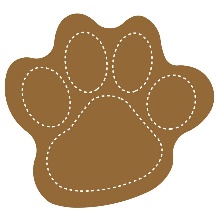 85Pelican #1birdYouth Services Office4 3/16"W x 5"H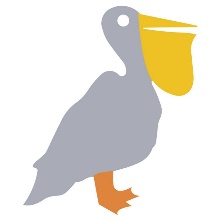 125Pickup truckvehicleYouth Services Office5"W x 1 5/8"H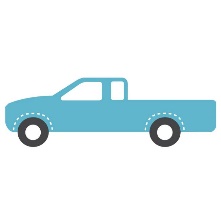 64PiganimalsYouth Services Office5 1/8"W x 2 3/4"H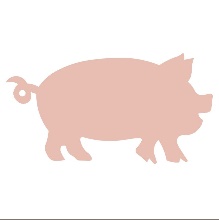 118Planets (1 of 2) 6 pcsspaceYouth Services Office5"W x 3"H, 3 1/2", 1 3/8" (ea.), 13/16", 3/4", 7/16", 5/16", 3/16"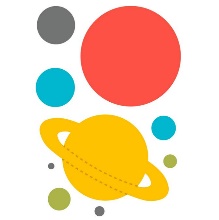 119Planets (2 of 2) 3 pcsspaceYouth Services Office5"W x 3"H, 3 1/2", 1 3/8" (ea.), 13/16", 3/4", 7/16", 5/16", 3/16"50Pliers and Screwdriver 2 pcstoolYouth Services Officepliers: 2 1/4"W x 3 5/8"H  screwdriver: 9/16"W x 4 1/2"H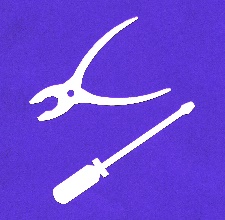 201Pop-Up Multiple Cardcards/envelopesYouth Services Office6" x 4 1/4"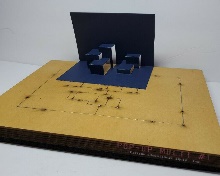 52Power shovel smallconstructionYouth Services Office2 1/2”W x 1 3/4”H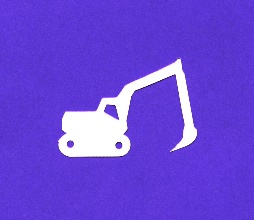 216Practice wheel (1 of 2)miscellaneousYouth Services Office6"W x 8 7/8"H (Assembled)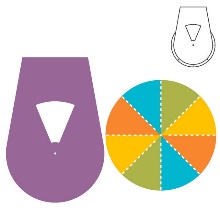 217Practice wheel (2 of 2)miscellaneousYouth Services Office6"W x 8 7/8"H (Assembled)319ProtoceratopsanimalsCreation Studio5 1/4"W x 2 5/16"H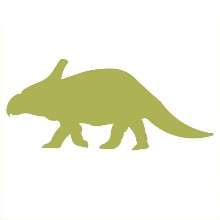 317PterodactylanimalsCreation Studio5 15/16"W x 3 11/16"H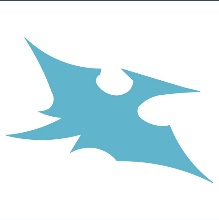 335Pumpkin #2 (Jack-o-lantern)miscellaneousCreation Studio4 1/16"W x 3"H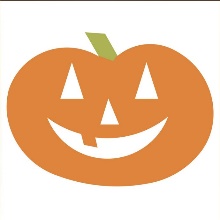 334Pumpkin #4 plantsCreation Studio4 3/4"W x 4 5/16"H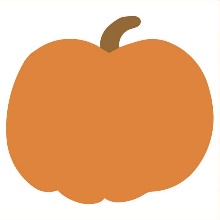 23Pumpkin #7 plantsYouth Services OfficePumpkin 4 11/16"W x 4 7/16"H, Leaf 2"W x 1 1/16"H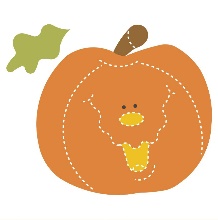 223Puppet bodypuppetYouth Services Office8 5/16"W x 10 7/16"H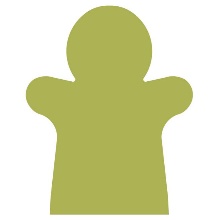 210Puzzle #3 15 pcsmiscellaneousYouth Services Office9 1/4"W x 7 3/4"H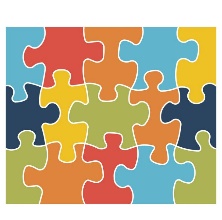 209Puzzle #9 3 pcsmiscellaneousYouth Services Office11 3/4"W x 5"H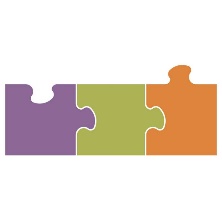 103Rabbit bunny #2animalsYouth Services Office3 3/4"W x 5 1/8"H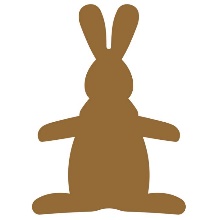 309RatanimalsCreation Studio4 3/8"W x 5 3/8"H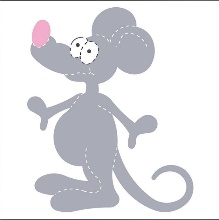 225Record (45 rpm!!)musicYouth Services Office6"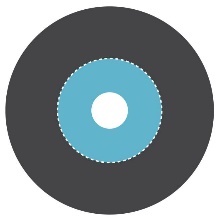 303RectangleshapeCreation Studio4 5/8"W x 2 7/8"H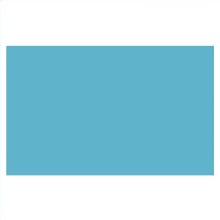 8Rectangle (clear base for centering)shapeYouth Services Office3.75" x 1.75"107Recycling symbol 4 pcsmiscellaneousYouth Services Office3"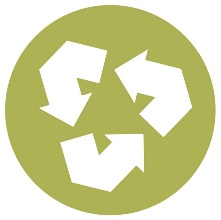 365Sailboat #2miscellaneousCreation Studio4 7/8"W x 4 3/16"H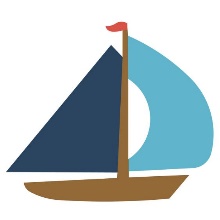 46SawtoolYouth Services Office5 1/8”W x 2 1/4”H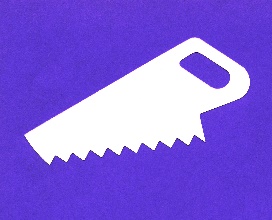 63ScarecrowfarmYouth Services Office3 1/2"W x 5"H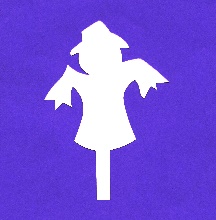 359Schoolhouse #1miscellaneousCreation Studio3 7/8"W x 5"H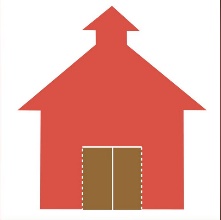 360Schoolhouse #3miscellaneousCreation Studio4 1/4"W x 4 9/16"H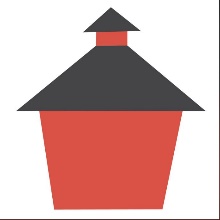 77Shamrock #1miscellaneousYouth Services Office4 1/2"W x 3 13/16"H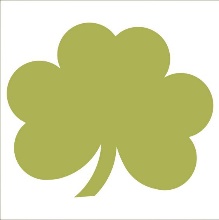 366Shamrock #1 miscellaneousCreation Studio4 1/2"W x 3 13/16"H333SharkunderwaterCreation Studio5"W x 2 5/8"H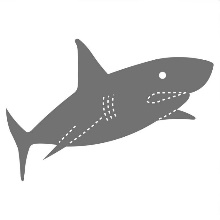 93Shell #1underwaterYouth Services Office4 5/16"W x 4 3/16"H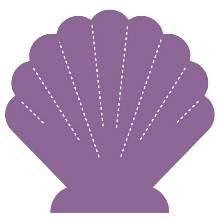 55ShieldmiscellaneousYouth Services Office5"W x 4 3/16"H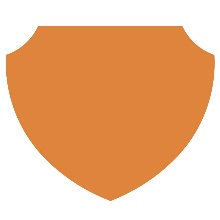 346Shoe #2clothingCreation Studio4 15/16"W x 2 7/16"H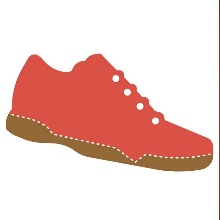 98Shovel #2toolYouth Services Office1 1/4"W x 5"H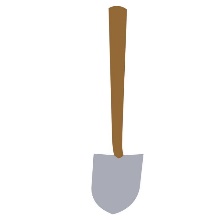 30Snowflake #1winterYouth Services Office4 1/4” diameter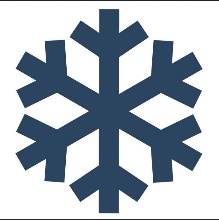 327Snowflake #1winterCreation Studio4 1/16"W x 4 1/16"H326Snowflake #5 winterCreation Studio4 3/4"H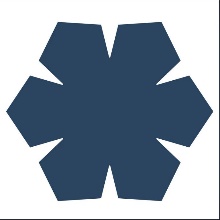 88Snowman #4winterYouth Services Office3 1/8"W x 5 1/16"H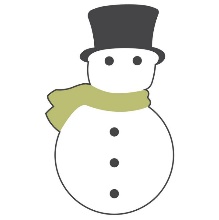 221Snowman 3D 2 pcswinterYouth Services Office6 1/2” W x 8 1/2” H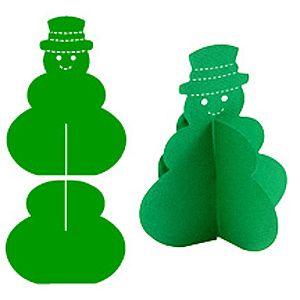 325Snowman picture frame 4 pcs "long cut" (snowman 4.5" x 3", hat 1.25" x 2", picture opening 1.75" diameter)winterCreation Studio3"W x 4 1/2" (Assembled)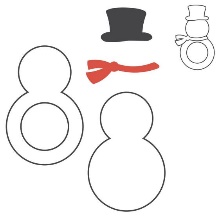 116Space shuttle #1spaceYouth Services Office3 1/4"W x 5 1/4"H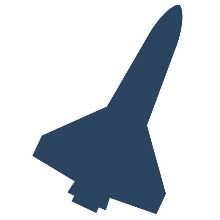 323Spartan (Trojan) mascotsportsCreation Studio3 13/16"W x 4 5/8"H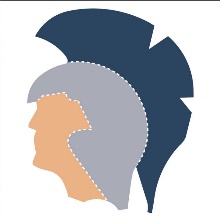 60Sports Fever mini 4 pcs sportsYouth Services OfficeMegaphone 1 1/2"W x 1 1/4"H, Football 1 1/2"W x 7/8"H, Pennant 1 1/2"W x 15/16"H, Hand #1 15/16"W x 1 1/2"H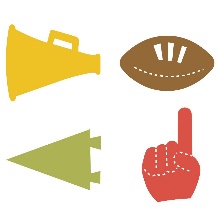 6Square shapeYouth Services Office4" x 4"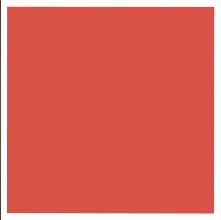 304SquareshapeCreation Studio4" x 4"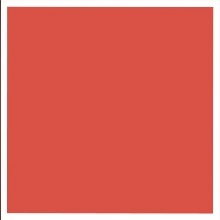 307Star #1shapeCreation Studio4"W x 3 13/16"H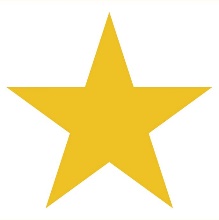 1Star #3shapeYouth Services Office4 1/8"W x 3 15/16"H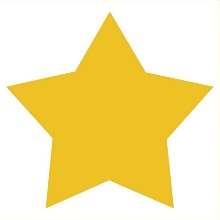 308Star #3shapeCreation Studio4 1/8"W x 3 15/16"H83StarfishunderwaterYouth Services Office4 5/8"W x 4 3/8"H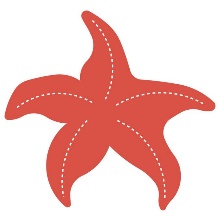 124Stock carvehicleYouth Services Office5 1/8"W x 2"H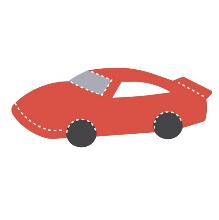 Strawbees #1Youth Services Office1 Prong 1 5/8"W x 13/16"H, 2 Prongs 2 7/16"W x 13/16"H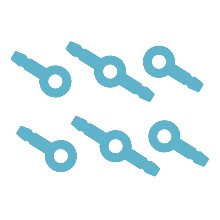 Strawbees #2Youth Services Office5 Prongs 2 3/8"W x 2 1/2"H, 3 Prongs 2 1/2"W x 1 7/8"H, Washers 13/16", 1 3/16"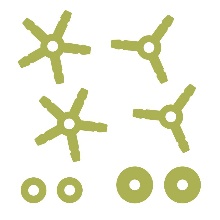 205Suitcase - roundmiscellaneousYouth Services Office7 3/4”W x 8 3/8”H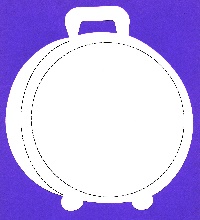 95Sun #2 2 pcs (starburst) spaceYouth Services Office4 1/8"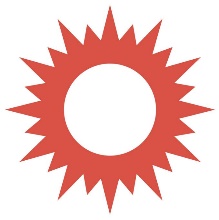 368Sun #8 spaceCreation Studio4 1/8"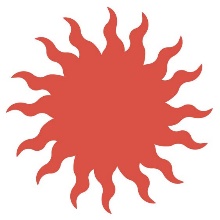 113Superhero Emblem miscellaneousYouth Services Office4 1/4"W x 4"H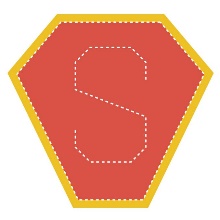 90Tag holder #2cards/envelopesYouth Services Office1 7/8” W x 3 3/4”H assembled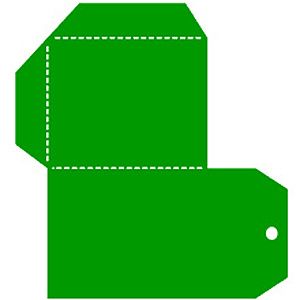 220Take-out boxmiscellaneousYouth Services Office2 1/16"W x 2 3/16"L x 2 3/16"H (Assembled)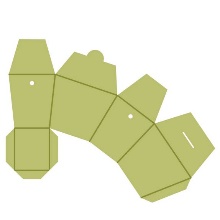 218Teddy BearmiscellaneousYouth Services Office7 3/4"W x 7 15/16"H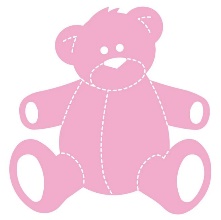 364Teddy Bear #1miscellaneousCreation Studio3 11/16"W x 4 3/4"H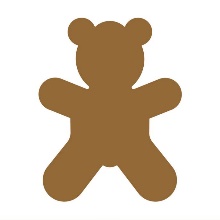 355Teddy Bear #11miscellaneousCreation Studio3 13/16"W x 4 15/16"H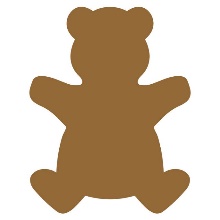 41Tent #1 miscellaneousYouth Services Office5 5/1"W x 3"H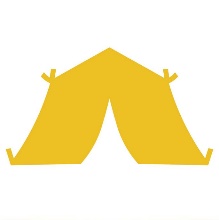 351Tent #1 miscellaneousCreation Studio5 5/1"W x 3"H71Tractor #1farmYouth Services Office5 1/8"W x 4"H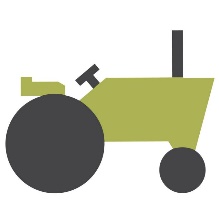 305TrapezoidshapeCreation Studio5"W x 2 3/16"H (Sides 2 1/2")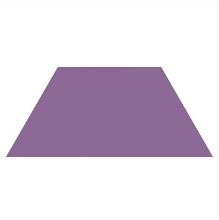 34Treasure ChestmiscellaneousYouth Services Office4 1/2” W x 4 3/8” H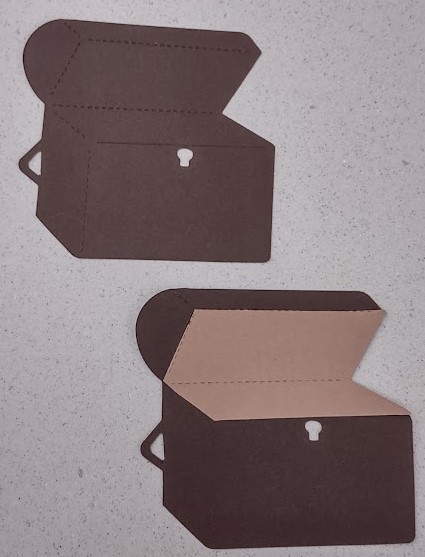 20Tree #2plantsYouth Services Office3 1/4"W x 5 1/16"H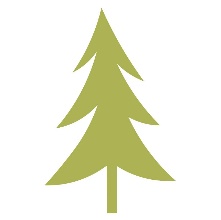 344Tree #3plantsCreation Studio4 1/16"W x 4 1/2"H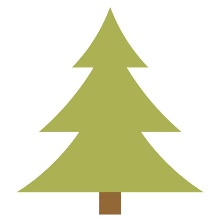 345Tree #5 plantsCreation Studio4 1/4"W x 4 3/4"H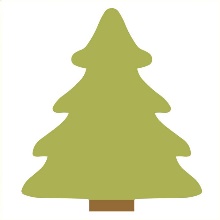 316T-RexanimalsCreation Studio5 15/16"W x 2 11/16"H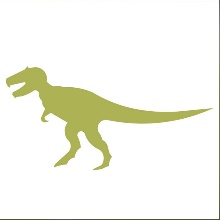 7Triangle shapeYouth Services Office4"x4"x4"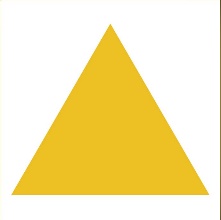 306TriangleshapeCreation Studio4 3/4"W x 4 1/8"H318TriceratopsanimalsCreation Studio4 11/16"W x 2 3/16"H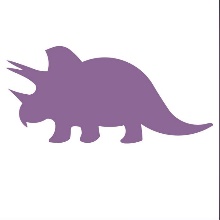 35TrophysportsYouth Services Office2 5/8"W x 4 3/4"H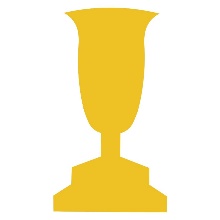 126Truck-PickupvehicleYouth Services Office5"W x 1 5/8"H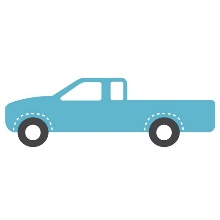 127T-shirt #2clothingYouth Services Office5"W x 4 1/8"H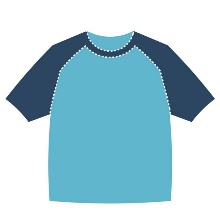 369Turkey #2birdCreation Studio4 1/4"W x 4 3/4"H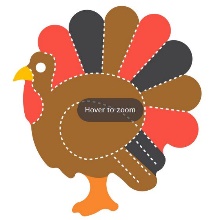 331Turkey #3birdCreation Studio4 3/16"W x 4 13/16"H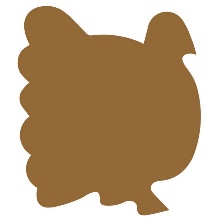 349Umbrella #2clothingCreation Studio4 1/4"W x 5"H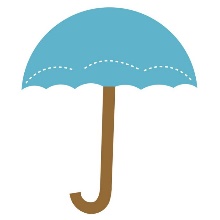 121UnicornmiscellaneousYouth Services Office4 1/4"W x 4 1/4"H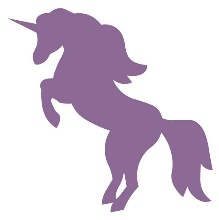 321VelociraptoranimalsCreation Studio5"W x 3"H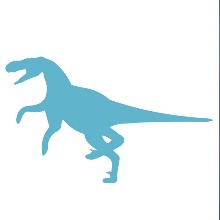 82Whale #3underwaterYouth Services Office5 3/16"W x 2 9/16"H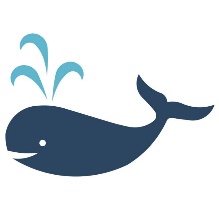 101Word - ThanksmiscellaneousYouth Services Office5 5/16"W x 2 3/8"H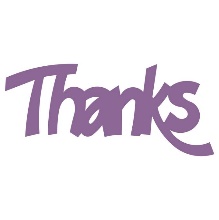 231XL Action figure Snowman (6 attachable pieces to make a snowman)winterYS7 1/2" W x 10 1/4" H (body 5 1/4"W x 5 1/4"H; head 4" W x 3 3/4" H; mittens 1 1/2" W x 2 3/4"H; boots 3"W x 2"H)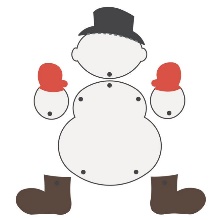 232XL Reindeer hatclothingYS7 1/2" W x 7" H (head), 1 1/2" circle (nose); requires #130 hat band to complete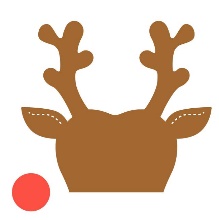 230XL Snowman cup huggerwinterYS10 1/2" W x 7 3/4"H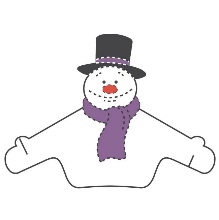 